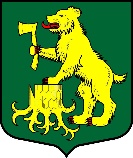 СОВЕТ ДЕПУТАТОВМУНИЦИПАЛЬНОГО ОБРАЗОВАНИЯ ПЧЕВЖИНСКОЕ СЕЛЬСКОЕ ПОСЕЛЕНИЕ
КИРИШСКОГО МУНИЦИПАЛЬНОГО РАЙОНА ЛЕНИНГРАДСКОЙ ОБЛАСТИРЕШЕНИЕВ соответствии с Областным законом Ленинградской области «О правовом регулировании муниципальной службы в Ленинградской области» № 14-оз от 11 марта 2008 года, Совет депутатов муниципального образования Пчевжинское сельское поселение Киришского муниципального района Ленинградской области,РЕШИЛ:1. Утвердить реестр должностей муниципальной службы в администрации муниципального образования Пчевжинское сельское поселение Киришского муниципального района Ленинградской области с 01 января 2021 года, согласно приложению 1 к настоящему решению.2. Утвердить размеры должностных окладов муниципальных служащих в администрации муниципального образования Пчевжинское сельское поселение Киришского муниципального района Ленинградской области с 01 января 2021 года, согласно приложению 2 к настоящему решению.3. Считать утратившим силу решение Совета депутатов муниципального образования Пчевжинское сельское поселение Киришского муниципального района Ленинградской области от 17.06.2019 года № 70/372 «Об утверждении реестра должностей муниципальной службы и размеров должностных окладов муниципальных служащих в Администрации муниципального образования Пчевжинское сельское поселение Киришского муниципального района Ленинградской области»4. Опубликовать настоящее решение в газете «Лесная республика».5. Настоящее решение вступает в силу с 01 января 2021 года.Заместитель председателя совета депутатовПчевжинское сельское поселение                                                               Нестеренко Ю.СРазослано: в дело-2, бухгалтерия, Администрация-2, Комитет финансов, КСП, прокуратура, газета «Лесная республика»Размеры должностных окладов муниципальных служащих в администрации муниципального образования Пчевжинское сельское поселение Киришского муниципального района Ленинградской областиот21 декабря 2020 годап. Пчевжа№15/91Об утверждении реестра должностей муниципальной службы и размеров должностных окладов муниципальных служащих в администрации муниципального образования Пчевжинское сельское поселение Киришского муниципального района Ленинградской областиПриложение 1 к решению Совета депутатовПриложение 1 к решению Совета депутатовПриложение 1 к решению Совета депутатовПриложение 1 к решению Совета депутатовПриложение 1 к решению Совета депутатовмуниципального образования Пчевжинское сельское поселениемуниципального образования Пчевжинское сельское поселениемуниципального образования Пчевжинское сельское поселениемуниципального образования Пчевжинское сельское поселениемуниципального образования Пчевжинское сельское поселениеКиришского муниципального района Ленинградской областиКиришского муниципального района Ленинградской областиКиришского муниципального района Ленинградской областиКиришского муниципального района Ленинградской областиКиришского муниципального района Ленинградской области№ 15/91 от  21 декабря 2020 г.№ 15/91 от  21 декабря 2020 г.№ 15/91 от  21 декабря 2020 г.№ 15/91 от  21 декабря 2020 г.№ 15/91 от  21 декабря 2020 г.Реестр должностей муниципальной службы  администрации муниципального образования Пчевжинское сельское поселение Киришского муниципального района Ленинградской областиРеестр должностей муниципальной службы  администрации муниципального образования Пчевжинское сельское поселение Киришского муниципального района Ленинградской областиРеестр должностей муниципальной службы  администрации муниципального образования Пчевжинское сельское поселение Киришского муниципального района Ленинградской областиРеестр должностей муниципальной службы  администрации муниципального образования Пчевжинское сельское поселение Киришского муниципального района Ленинградской областиРеестр должностей муниципальной службы  администрации муниципального образования Пчевжинское сельское поселение Киришского муниципального района Ленинградской областиРеестр должностей муниципальной службы  администрации муниципального образования Пчевжинское сельское поселение Киришского муниципального района Ленинградской областиРеестр должностей муниципальной службы  администрации муниципального образования Пчевжинское сельское поселение Киришского муниципального района Ленинградской областиРеестр должностей муниципальной службы  администрации муниципального образования Пчевжинское сельское поселение Киришского муниципального района Ленинградской областиНаименование должностиНаименование должностиНаименование должностиНаименование должностиНаименование должностиНаименование должностиКатегория "Руководители"Категория "Руководители"Категория "Руководители"Категория "Руководители"Категория "Руководители"Категория "Руководители"Высшие должности муниципальной службыВысшие должности муниципальной службыВысшие должности муниципальной службыВысшие должности муниципальной службыВысшие должности муниципальной службыВысшие должности муниципальной службыГлава администрации сельского поселенияГлава администрации сельского поселенияГлава администрации сельского поселенияГлава администрации сельского поселенияГлава администрации сельского поселенияГлава администрации сельского поселенияГлавные должности муниципальной службыГлавные должности муниципальной службыГлавные должности муниципальной службыГлавные должности муниципальной службыГлавные должности муниципальной службыГлавные должности муниципальной службыЗаместитель главы администрации сельского поселенияЗаместитель главы администрации сельского поселенияЗаместитель главы администрации сельского поселенияЗаместитель главы администрации сельского поселенияЗаместитель главы администрации сельского поселенияЗаместитель главы администрации сельского поселенияКатегория "Специалисты"Категория "Специалисты"Категория "Специалисты"Категория "Специалисты"Категория "Специалисты"Категория "Специалисты"Старшие должности муниципальной службыСтаршие должности муниципальной службыСтаршие должности муниципальной службыСтаршие должности муниципальной службыСтаршие должности муниципальной службыСтаршие должности муниципальной службыГлавный специалист-главный бухгалтерГлавный специалист-главный бухгалтерГлавный специалист-главный бухгалтерГлавный специалист-главный бухгалтерГлавный специалист-главный бухгалтерГлавный специалист-главный бухгалтерМладшие должности муниципальной службыМладшие должности муниципальной службыМладшие должности муниципальной службыМладшие должности муниципальной службыМладшие должности муниципальной службыМладшие должности муниципальной службыСпециалист первой категорииСпециалист первой категорииСпециалист первой категорииСпециалист первой категорииСпециалист первой категорииСпециалист первой категорииПриложение 2 к решению Совета депутатовПриложение 2 к решению Совета депутатовПриложение 2 к решению Совета депутатовПриложение 2 к решению Совета депутатовПриложение 2 к решению Совета депутатовмуниципального образования Пчевжинское сельское поселениемуниципального образования Пчевжинское сельское поселениемуниципального образования Пчевжинское сельское поселениемуниципального образования Пчевжинское сельское поселениемуниципального образования Пчевжинское сельское поселениеКиришского муниципального района Ленинградской областиКиришского муниципального района Ленинградской областиКиришского муниципального района Ленинградской областиКиришского муниципального района Ленинградской областиКиришского муниципального района Ленинградской области№ 15/91 от  21 декабря 2020 г.№ 15/91 от  21 декабря 2020 г.№ 15/91 от  21 декабря 2020 г.№ 15/91 от  21 декабря 2020 г.№ 15/91 от  21 декабря 2020 г.Наименование должностиРазмер должностного оклада (рублей)Категория «Руководители»Высшие должности муниципальной службыГлава администрации сельского поселения11992Главные должности муниципальной службыЗаместитель главы администрации сельского поселения10051Категория «Специалисты»Старшие должности муниципальной службыГлавный специалист – главный бухгалтер9108Младшие должности муниципальной службыСпециалист первой категории7041